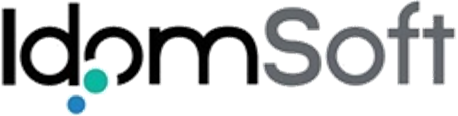 Igazgatási rendszerterv sablon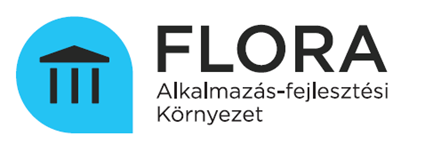 A sablon mintaként szolgál az igazgatási rendszerterv elkészítéséhez, attól el lehet térni, kiegészítéseket lehet alkalmazni.Vezetői összefoglalóA rendszerterv egy olyan összefoglaló, bevezető része a vezetői összefoglaló, amiben meghatározásra kerülnek, hogy:miért készül a rendszerterv, mi a célja, mi fog a dokumentumban bemutatásra kerülnimi az az igény, ami életre hívta a rendszerfejlesztés szükségességét, pl. lehet ez jogszabálymódosítás, vagy szerződés, projekt, felkérés, stb, amely alapján felmerül, hogy új informatikai rendszert kell létrehozni, vagy új funkció(ka)t kell kialakítani egy (vagy több), már meglévő rendszerhez,mi a megvalósítás határideje (pl. jogszabálymódosítás esetén annak hatálybalépése),mi az IdomSoft feladata,mi a dokumentum hatóköre, (ez egy olyan megfogalmazás, amely minden rendszertervben szerepel egységesen, illetve kiegészíthető olyan leírással pl. amelynek keretében megtörténik más projektektől elválasztás, illetve), és milyen egyéb szervek érintettsége merül fel.BevezetésA fejlesztés célja - melyben meghatározásra kerül, hogy a fejlesztés miért készül, milyen működést, feladatot hivatott támogatni. Ennek érdekében lényegretörően, tömören, érthetően összefoglalásra kerülnek a igények. Amennyiben az olvasó ezt a fejezetet nézi meg, képet kell kapnia arról, hogy miért készül el a fejlesztés.A fejlesztést meghatározó peremfeltételek– mindazon releváns körülmények kerülnek felsorolásra, amelyeket a rendszertervezés és -fejlesztés során figyelembe kell venni, különös tekintettel:csatlakozás más, esetleg "elavult" rendszerekhez,együttműködés a Megrendelőn kívül más szervekkel,együttműködés az IdomSoft Zrt.-n kívül más fejlesztőkkel,más projekt(ek) érintettsége,a szokottnál is rövidebb határidő, stb.Jogi elemzésA jogi elemzés a hatósági rendszerek tervezésénél elengedhetetlen, hiszen alapjaiban határozza meg a fejlesztés során figyelembeveendő körülményeket és követelményeket. Az elemzés célja, hogy leírja azokat az összefüggéseket, következtetéseket, amik a vonatkozó jogszabályokból kiolvashatók. Ennek segítségével határozhatók meg azok a kvázi üzleti követelmények, amelyeknek érvényesülniük kell a fejlesztés során. A jogi elemzés minden esetben tartalmazza a jogszabályhelyeket, azonban lehetőség szerint tartózkodni kell a normaszöveg megismétlésétől. Ahol az elemzés miatt szükséges a jogszabály szó szerinti idézése (és nem elégséges annak hivatkozása, majd a mellékletben való feltüntetése), akkor megfelelő jelöléssel, kiemelve, dőlt betűvel, idézéssel a normaszöveg beilleszthető a jogszabályból, és minden esetben oda kell írni a következtetést, közérthetően megfogalmazva. Az elemzés struktúrájában a fejlesztés logikáját javasolt követni, a további fejezetek szerint, de csoportosítható rendszerenként, illetve bármely szempont szerint, ami a rendszertervhez illeszkedik. A magasabb szintű jogszabálytól javasolt az alacsonyabb felé haladni. Abban az esetben javasolt ettől a szerkezettől eltérni, amennyiben nem indokolt ilyen szintű és mélységű jogi elemzés a fejlesztéshez, pl. a fejlesztés egyszerű, kevés a jogszabály, vagy egyéb ok folytán. A jogszabályokat először címével és számával együtt kell feltűntetni, majd rövidítést bevezetve rá, erre hivatkozva célszerű említeni. Amennyiben számos jogszabályi hivatkozásra kerül sor, javasolt külön fejezetben feltüntetni, mint jogszabályjegyzéket.Amennyiben készült koncepció, akkor az 1-3 fejezeteket onnan kell átemelni, és azt kibővíteni, hatályosítani, stb., ha szükséges. A további fejezetek tartalmát részben vagy egészben azonban már nem tartalmazza a koncepció! Fontos alapelv, hogy a továbbiakban nem jogi elemzés történik, így jogszabályok itt hivatkozás jelleggel, kapcsos zárójelben jelenhetnek meg, a jogszabály helyét megjelölve. Ha releváns a jogszabály szó szerinti szövege, az lábjegyzetbe kerüljön. Eljárások ismertetéseA rendszere(ke)t érintő főbb események leírása – mik  azok az életszerű események amik beindítják a folyamatot/folyamatokat (pl. okmánykiállítás esetében lehet ez az okmány első alkalommal történő kiállítása, vagy pótlás, esetleg csere, stb.)Eljárások bemutatása (Folyamatmodell) – a fejezet két részből állhat. Tartalmazhatja a jelenlegi folyamatokat, ha az releváns, és a tervezett folyamatokat. A folyamatleírások mindig sorszámozással ellátott folyószöveges leírások, melyek az egymást követő eljárási cselekményekből állnak. A leírásban már a rendszer(ek) feladatai, funkciói és adatátadásai jelennek meg. Amennyiben indokolt, bonyolult eljárások esetén tartalmazhat a fejezet egy, a szervek által végzett cselekményeket sorrendben tartalmazó leírást is.Ábrázolás: A folyamatábra a folyószöveges leírást ábrázolja. Az ábra célja, hogy átláthatóan, vizuálisan megmutassa azt, hogy a rendszer(ek)ben milyen cselekmények valósulnak meg. Több rendszer érintettsége esetén az eljárásban úgynevezett poolokkal (sávokkal) kell elválasztani az eljárásokat rendszerenként egymástól (jellemzően egy pool egy rendszer/szereplő folyamatát, vagy folyamatait ábrázolja). Az ábra készítésével ellenőrizni lehet, hogy a folyamatleírás teljeskörűen tartalmaz-e minden eljárási lépést. Az ábra szerepelhet mellékletben, vagy a leírás előtt/után közvetlenül. (Visio, vagy EA: activity diagram)Rendszerkapcsolatok – a rendszerek, összetettebb rendszer esetén a modulok közötti kapcsolatokat hivatott bemutatni. „Rendszer-kapcsolatonkénti” bontásban kerül felsorolásra: az adatátadás módja (pl. automatikus), a kötelező technikai és jogszabályi követelmények, amellyel az adatátadást meg kell valósítani (tipikusan ilyen a KKSZB-n keresztül történő adatszolgáltatás az arra kötelezett rendszerek esetében), illetve egyéb fontos jellemzők. Az átadandó adatok köre nem ebben a fejezetben kerül felsorolásra, csak hivatkozni kell rá, hiszen a kezelt adatok köre fejezetben kerülnek leírásra. Amennyiben szükséges a fejezet további alfejezetekre osztható, ezek:Új rendszerkapcsolatok bemutatásaMódosuló rendszerkapcsolatokÁbrázolás: (Visio, vagy EA: szekvencia diagram)  Az eljárásban érintett szereplők, feladat- és hatáskörükA fejezet célja bemutatni a rendszer szereplőit, a szervek és hatóságok szintjén, nem kizárólag az actorokat (azaz a rendszer közvetlen szereplőit). Célszerű szervenként, a hozzájuk tartozó feladattal és hatáskörrel megjeleníteni az eljárások szereplőit, illetve, ha releváns, az egymáshoz való viszonyukat is meg lehet jeleníteni. Az actorokat mind a leírásban, mind az ábrákon külön szükséges megjelölni. A szereplőkhöz tartozóan ezt követően meg kell jeleníteni mindazon tevékenységeket, melyeket a rendszerben végezhetnek (usecase-ek).  Szereplőnek kell tekinteni a rendszereket is, és mindazon szerepköröket amiket ellát fel kell tüntetni. Pl. SZL esetében lehet ez a LIG kiállítása, vagy adatátvétel más rendszerektől, stb.Ábrázolás: Ha több szereplő kerül bemutatásra, vagy a megértést segíti, akkor célszerű mindezt ábrázolni. (Visio, vagy EA: Használati eset diagram)Kezelt adatok köreEz a fejezet szól az adatmodellezésről, az entitások megjelenítéséről. A fejezet tartalmazza azokat az adatokat, amelyeket a rendszer(ek) fogad(nak), továbbít(anak), kérelem-, nyilvántartási- vagy napló adatként tárolnak akár csak ideiglenesen, mindezt rendszerenkénti bontásban. Itt az adatszerkezetre, forrásaira és jellemzőire is ki kell térni, ha releváns, ellenkező esetben ezt a rendszertervezés során kell meghatározni. Maga az adatbázis megtervezése fejlesztési feladat, azonban az ebben a fejezetben foglaltak az alapja. Ábrázolás: Excel tábla, vagy EA: osztálydiagramm (lehetőleg relációkkal), az osztályok, mint entitások, az attribútumok, mint adatok és mint mezők jelennek meg, az operációk pedig a műveletek, amiket az adatokkal végezhetünk, pl.: osztály lehet a személy, attribútum: név, születési dátum, stb.)KövetelménykatalógusExcel táblában, sorszámmal ellátva, megjelölve a megvalósítás kötelezőségét, vagy az opcionális lehetőségét, legalább az alábbi bontásban:üzleti (igazgatási követelmények) funkcionális követelmények (mik azok az új és módosuló funkciók, amiket a fejlesztés során létre kell hozni, vagy módosítani szükséges)képernyőn megjelenítendő adatok, mezők (az ügyintéző/felhasználó előtt megjelenítendő adatok, illetve azon adatok, melyek nem jelenhetnek meg)napló - üzleti igények, stb.A fejezet célja mindazon követelményeket összegyűjteni mely a tervezés során meghatározható, azaz gyakorlatilag mindaz, ami a fenti fejezetekben kifejtésre került, és meg kell valósítani, itt meg kell jelenjen együtt felsorolva. Javasolt a lista készítését a fejezet készítésével párhuzamosan végezni.Egyeztetendő kérdések(Amennyiben maradtak fenn a rendszertervezés során.)Jogalkotási javaslatok(Amennyiben keletkezett ilyen a rendszertervezés során.)MellékletekEsemény mátrix – a tevékenységek (usecase-ek) és azok az élethelyzetek, melyek beindítják a folyamatokat, megjelennek a mártixban (excel tábla), jellemzően ezek lesznek az ügytípusok, és az azokban végzett események a folyamatábrán feltűntetett lépések.Karbantartás-Lekérdezés-Adatszolgáltatás – ez a fejezet táblázatos formában, rendszerenként tartalmazza, az egyes tevékenységeket (usecase-eket), a célt és jogalapot, a kereső és a szolgáltatandó adatokat, amennyiben releváns a tervezéshez.Jogalap mátrix – ez a fejezet (amennyiben szükséges) tartalmazza az új jogalapokat és az adatokat, melyeket ennek megfelelően szolgáltatni kell. Az alábbi táblázat példa arra, hogy ezt milyen módon lehet megjeleníteni.Igazgatási követelményekIgazgatási követelményekIgazgatási követelményekKövetelmény számaMegnevezésTípus (Kötelező/opcionális)első okmánykiadáselvesztés/eltulajdonításpótlásstb.személyazonosításxxxfényképezésxxokmánykiállításxxxstb.SZLSZLtípuspl. adatközlőadatfelhasználás célja…jogalap[jogszabályhely]kereső adatokpl. 4Tszolgáltatás…jogszabály (adattartalom)adattartalomjogalap (pl. adatszolgáltatás alapja: SZAZTV. 37. § (1)) a)jogalap (pl. adatszolgáltatás alapja: SZAZTV. 37. § (1) a)Nytv. 13_2név+ anyja neve10……1/01/0